                        приглашает на дополнительную профессиональную программу повышения квалификацииСпециалист по организации питания детей в образовательном учрежденииКурс предназначен для директоров образовательных учреждениях и ответственных за  организацию питания детей  в образовательных учреждениях. Основные темы курса:  Законодательство Российской Федерации, регулирующее деятельность питания детей и подростков в образовательных учреждениях.Заключение государственного контракта на оказание услуг по организации питания обучающихся  в образовательных учреждениях.Взаимодействие директора  и (или) ответственного за  организацию питания детей  в образовательном и оздоровительном учреждении с предприятием (комбинатом) питания: осуществление контроля качества оказываемых услуг. Права родителей на осуществление контроля по организации питания. Особенности технологии приготовления блюд для детского питания. Требования к их качеству. Основные принципы составления и расчета примерного меню в дошкольных, школьных и оздоровительных  учреждениях.  Организация питания и обслуживания в школьных и дошкольных образовательных учреждениях. Порядок организации и проведения производственного контроля. Требования санитарных правил к работникам пищеблока.  Документационное обеспечение деятельности ответственного за питание детей и подростков (бракеражные журналы, журналы здоровья (осмотров персонала на гнойничковые и острые респираторные заболевания), журнал учёта температурного режима в холодильном оборудовании, ведомость контроля за питанием и другие документы, в соответствии с санитарными правилами).  Правила отбора суточной пробы. Технологическое и холодильное оборудование. Организация работы с учителями, родителями, детьми по санитарно-гигиеническим требованиям и культуре питания.Ответственным представителям при себе иметь электронный накопитель для записи информационных методических материалов.Продолжительность  обучения: 72 часа Документ об образовании: удостоверение  о повышении квалификации. Стоимость обучения: 8 000  рублей.Иногородние обеспечиваются общежитием.Заявки направлятьи за  подробной информацией обращаться:. Пермь, бульвар Гагарина, 59,  каб. 103тел.: + 7 (342) 282-01-10E-mail: odo@rsute.perm.ru    www.rea.perm.ru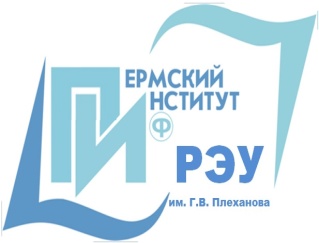 ПЕРМСКИЙ ИНСТИТУТ (филиал)федерального государственного бюджетного образовательного учреждения высшего образования«Российский экономический университет им. Г. В. Плеханова»